                                  ICIDA-2023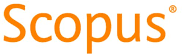 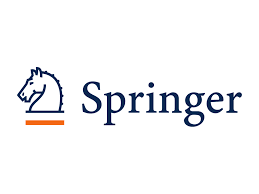 2nd International Conference on Innovations in Data AnalyticsOrganized byEminent College of Management and Technology (ECMT), West Bengal, India in collaboration with International Knowledge Research Foundation (IKRF)Technically Sponsored by:Scientific Innovation Research Group (SIRG), EgyptScientific Research Group in Egypt (SRGE), EgyptSETIT Research Lab.  Sfax University –TunisiaCI2S lab, Buenos Aires, Argentina                                  29th -30th November, 2023 (Hybrid Mode)              ************** CALL FOR PAPERS **************         Conference Website:  http://icida.ikrf.in  SPECIAL SESSIONAI-Driven Healthcare Transformation: Leveraging Data Analytics for Enhanced Patient Care and OutcomesSESSION ORGANIZERS:SESSION DESCRIPTION:The aim of this special session is to delve into the transformative potential of artificial intelligence (AI) in healthcare and its role in enhancing patient care and outcomes. The session will explore the latest advancements, research findings, and practical applications of AI-driven approaches, with a specific focus on leveraging data analytics for improved healthcare delivery. By showcasing successful case studies and discussing emerging trends, the session aims to inspire collaboration, foster innovation, and address the challenges associated with implementing AI in healthcare.Objectives:Highlight cutting-edge AI technologies and methodologies that are driving transformative changes in healthcare practices and patient outcomes.Showcase real-world applications of AI and data analytics in various healthcare domains, including diagnosis, treatment planning, patient monitoring, and healthcare management.Explore the impact of AI on patient care, including enhanced precision, personalized interventions, and improved treatment outcomes.Discuss ethical, legal, and social considerations surrounding the use of AI in healthcare, including privacy, explainability, and fairness.Foster interdisciplinary collaborations among researchers, practitioners, and industry experts to accelerate the adoption and implementation of AI in healthcare.Identify key research directions, challenges, and opportunities for future advancements in AI-driven healthcare solutions.RECOMMENDED TOPICS:Topics to be discussed in this special session include (but are not limited to) the following:AI-powered diagnosis and prognosis models for various diseases and medical conditions.Machine learning and deep learning algorithms for medical image analysis and interpretation.Natural language processing and text mining techniques for clinical documentation, electronic health records, and medical literature analysis.AI-driven decision support systems for clinical decision-making, treatment planning, and precision medicine.Data-driven approaches for patient monitoring, early detection of deterioration, and personalized interventions.AI-enabled healthcare management systems for resource optimization, patient flow, and operational efficiency.Ethical considerations and regulatory frameworks for AI in healthcare, including privacy, transparency, and accountability.Human-AI collaboration and explainability in healthcare decision-making processes.Adoption challenges, implementation strategies, and best practices for AI in healthcare.PUBLICATION AND SUBMISSION PROCEDUREThe conference aims at carrying out double-blind review process. The papers submitted by the authors will be assessed based on their technical suitability, the scope of work, plagiarism, novelty, clarity, completeness, relevance, significance, and research contribution. The conference proceedings will be published in Springer Lecture Notes in Networks and System (LNNS) Series, now indexed by: ISI Proceedings, DBLP. Ulrich's, EI-Compendex, SCOPUS, Zentralblatt Math, MetaPress,  Springerlink. Some of the selected high-quality papers of ICIDA 2023 with extended versions will be published in any one of the reputed journals (indexed by SCOPUS, SCIE, ACM Digital Library, DBLP, WOS) from International Publishers.Paper submission system of easy chair: https://cmt3.research.microsoft.com/ICIDA2023NOTE: While submitting the paper in this special session, please specify [AI-Driven Healthcare Transformation: Leveraging Data Analytics for Enhanced Patient Care and Outcomes] at the top (above paper title) of the first page of your paper.DEADLINE TO REMEMBER: 30th July 2023* * * * * *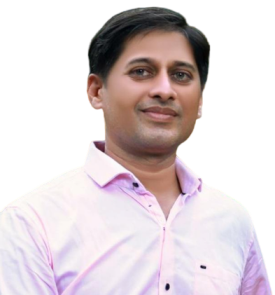 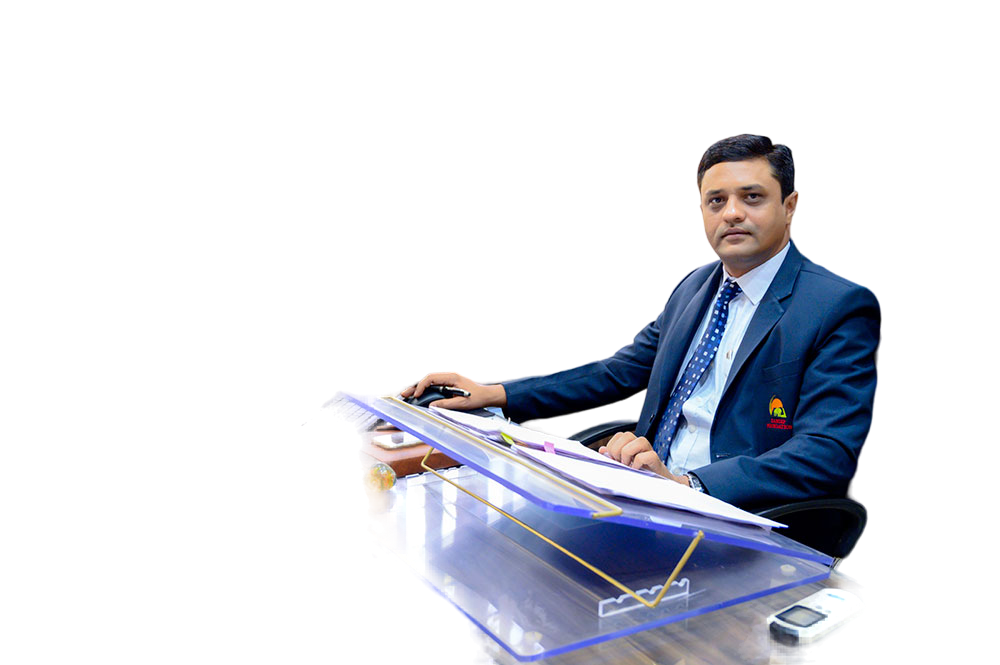 Dr.  Tushar H Jaware                                                                                               Dean R & D                                                                                                             R C Patel Institute of Technology Shirpur, Email: dean.rnd@rcpit.ac.in tusharjaware@gmail.comMob +91- 7588-00-1699Dr. Dipak P Patil, PrincipalSandip Institute of Engineering & Management, Nasik